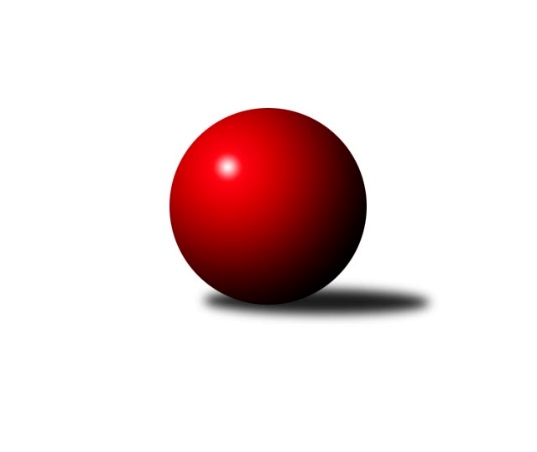 Č.4Ročník 2012/2013	24.5.2024 2. KLM A 2012/2013Statistika 4. kolaTabulka družstev:		družstvo	záp	výh	rem	proh	skore	sety	průměr	body	plné	dorážka	chyby	1.	SKK Rokycany	4	4	0	0	26.0 : 6.0 	(54.0 : 42.0)	3414	8	2257	1157	17.3	2.	KK SDS Sadská	4	4	0	0	25.0 : 7.0 	(58.5 : 37.5)	3316	8	2171	1146	15.8	3.	SKK Jičín	4	3	0	1	21.0 : 11.0 	(51.5 : 44.5)	3317	6	2184	1133	16.5	4.	TJ Lokomotiva České Velenice	4	2	0	2	18.0 : 14.0 	(55.0 : 41.0)	3313	4	2200	1113	15	5.	TJ Sokol Benešov	4	2	0	2	17.0 : 15.0 	(53.0 : 43.0)	3405	4	2261	1145	19.5	6.	TJ Sokol Duchcov	4	2	0	2	15.0 : 17.0 	(51.5 : 44.5)	3364	4	2242	1123	22.5	7.	KK Hvězda Trnovany	4	2	0	2	14.0 : 18.0 	(42.5 : 53.5)	3374	4	2211	1164	12.8	8.	Kuželky Podbořany	4	1	0	3	13.0 : 19.0 	(46.5 : 49.5)	3262	2	2137	1124	20.5	9.	SK Uhelné sklady Praha	4	1	0	3	12.0 : 20.0 	(43.5 : 52.5)	3290	2	2220	1070	27	10.	KK Lokomotiva Tábor	4	1	0	3	11.0 : 21.0 	(45.5 : 50.5)	3264	2	2197	1067	18.3	11.	KK Konstruktiva Praha 	4	1	0	3	11.0 : 21.0 	(40.5 : 55.5)	3290	2	2174	1116	14.8	12.	SK Škoda VS Plzeň	4	1	0	3	9.0 : 23.0 	(34.0 : 62.0)	3265	2	2161	1103	26Tabulka doma:		družstvo	záp	výh	rem	proh	skore	sety	průměr	body	maximum	minimum	1.	SKK Rokycany	3	3	0	0	19.0 : 5.0 	(38.0 : 34.0)	3451	6	3491	3422	2.	TJ Sokol Benešov	2	2	0	0	14.0 : 2.0 	(32.0 : 16.0)	3435	4	3462	3407	3.	KK SDS Sadská	2	2	0	0	14.0 : 2.0 	(31.5 : 16.5)	3222	4	3239	3204	4.	SKK Jičín	2	2	0	0	14.0 : 2.0 	(28.5 : 19.5)	3308	4	3317	3299	5.	TJ Lokomotiva České Velenice	2	2	0	0	13.0 : 3.0 	(30.5 : 17.5)	3262	4	3282	3241	6.	KK Hvězda Trnovany	2	2	0	0	12.0 : 4.0 	(26.0 : 22.0)	3355	4	3408	3302	7.	SK Uhelné sklady Praha	1	1	0	0	7.0 : 1.0 	(17.5 : 6.5)	3418	2	3418	3418	8.	SK Škoda VS Plzeň	1	1	0	0	6.0 : 2.0 	(13.0 : 11.0)	3301	2	3301	3301	9.	Kuželky Podbořany	2	1	0	1	10.0 : 6.0 	(27.0 : 21.0)	3384	2	3385	3382	10.	TJ Sokol Duchcov	2	1	0	1	9.0 : 7.0 	(27.5 : 20.5)	3447	2	3549	3344	11.	KK Lokomotiva Tábor	2	1	0	1	8.0 : 8.0 	(24.5 : 23.5)	3382	2	3452	3311	12.	KK Konstruktiva Praha 	3	1	0	2	10.0 : 14.0 	(32.0 : 40.0)	3311	2	3418	3224Tabulka venku:		družstvo	záp	výh	rem	proh	skore	sety	průměr	body	maximum	minimum	1.	KK SDS Sadská	2	2	0	0	11.0 : 5.0 	(27.0 : 21.0)	3364	4	3395	3332	2.	SKK Rokycany	1	1	0	0	7.0 : 1.0 	(16.0 : 8.0)	3376	2	3376	3376	3.	SKK Jičín	2	1	0	1	7.0 : 9.0 	(23.0 : 25.0)	3322	2	3427	3216	4.	TJ Sokol Duchcov	2	1	0	1	6.0 : 10.0 	(24.0 : 24.0)	3323	2	3361	3285	5.	KK Konstruktiva Praha 	1	0	0	1	1.0 : 7.0 	(8.5 : 15.5)	3270	0	3270	3270	6.	TJ Lokomotiva České Velenice	2	0	0	2	5.0 : 11.0 	(24.5 : 23.5)	3339	0	3395	3282	7.	TJ Sokol Benešov	2	0	0	2	3.0 : 13.0 	(21.0 : 27.0)	3391	0	3392	3389	8.	KK Lokomotiva Tábor	2	0	0	2	3.0 : 13.0 	(21.0 : 27.0)	3205	0	3261	3148	9.	Kuželky Podbořany	2	0	0	2	3.0 : 13.0 	(19.5 : 28.5)	3201	0	3242	3159	10.	KK Hvězda Trnovany	2	0	0	2	2.0 : 14.0 	(16.5 : 31.5)	3384	0	3435	3333	11.	SK Uhelné sklady Praha	3	0	0	3	5.0 : 19.0 	(26.0 : 46.0)	3247	0	3393	3084	12.	SK Škoda VS Plzeň	3	0	0	3	3.0 : 21.0 	(21.0 : 51.0)	3252	0	3349	3183Tabulka podzimní části:		družstvo	záp	výh	rem	proh	skore	sety	průměr	body	doma	venku	1.	SKK Rokycany	4	4	0	0	26.0 : 6.0 	(54.0 : 42.0)	3414	8 	3 	0 	0 	1 	0 	0	2.	KK SDS Sadská	4	4	0	0	25.0 : 7.0 	(58.5 : 37.5)	3316	8 	2 	0 	0 	2 	0 	0	3.	SKK Jičín	4	3	0	1	21.0 : 11.0 	(51.5 : 44.5)	3317	6 	2 	0 	0 	1 	0 	1	4.	TJ Lokomotiva České Velenice	4	2	0	2	18.0 : 14.0 	(55.0 : 41.0)	3313	4 	2 	0 	0 	0 	0 	2	5.	TJ Sokol Benešov	4	2	0	2	17.0 : 15.0 	(53.0 : 43.0)	3405	4 	2 	0 	0 	0 	0 	2	6.	TJ Sokol Duchcov	4	2	0	2	15.0 : 17.0 	(51.5 : 44.5)	3364	4 	1 	0 	1 	1 	0 	1	7.	KK Hvězda Trnovany	4	2	0	2	14.0 : 18.0 	(42.5 : 53.5)	3374	4 	2 	0 	0 	0 	0 	2	8.	Kuželky Podbořany	4	1	0	3	13.0 : 19.0 	(46.5 : 49.5)	3262	2 	1 	0 	1 	0 	0 	2	9.	SK Uhelné sklady Praha	4	1	0	3	12.0 : 20.0 	(43.5 : 52.5)	3290	2 	1 	0 	0 	0 	0 	3	10.	KK Lokomotiva Tábor	4	1	0	3	11.0 : 21.0 	(45.5 : 50.5)	3264	2 	1 	0 	1 	0 	0 	2	11.	KK Konstruktiva Praha 	4	1	0	3	11.0 : 21.0 	(40.5 : 55.5)	3290	2 	1 	0 	2 	0 	0 	1	12.	SK Škoda VS Plzeň	4	1	0	3	9.0 : 23.0 	(34.0 : 62.0)	3265	2 	1 	0 	0 	0 	0 	3Tabulka jarní části:		družstvo	záp	výh	rem	proh	skore	sety	průměr	body	doma	venku	1.	KK Konstruktiva Praha 	0	0	0	0	0.0 : 0.0 	(0.0 : 0.0)	0	0 	0 	0 	0 	0 	0 	0 	2.	KK Hvězda Trnovany	0	0	0	0	0.0 : 0.0 	(0.0 : 0.0)	0	0 	0 	0 	0 	0 	0 	0 	3.	SK Uhelné sklady Praha	0	0	0	0	0.0 : 0.0 	(0.0 : 0.0)	0	0 	0 	0 	0 	0 	0 	0 	4.	SKK Jičín	0	0	0	0	0.0 : 0.0 	(0.0 : 0.0)	0	0 	0 	0 	0 	0 	0 	0 	5.	TJ Sokol Benešov	0	0	0	0	0.0 : 0.0 	(0.0 : 0.0)	0	0 	0 	0 	0 	0 	0 	0 	6.	Kuželky Podbořany	0	0	0	0	0.0 : 0.0 	(0.0 : 0.0)	0	0 	0 	0 	0 	0 	0 	0 	7.	TJ Lokomotiva České Velenice	0	0	0	0	0.0 : 0.0 	(0.0 : 0.0)	0	0 	0 	0 	0 	0 	0 	0 	8.	KK Lokomotiva Tábor	0	0	0	0	0.0 : 0.0 	(0.0 : 0.0)	0	0 	0 	0 	0 	0 	0 	0 	9.	SK Škoda VS Plzeň	0	0	0	0	0.0 : 0.0 	(0.0 : 0.0)	0	0 	0 	0 	0 	0 	0 	0 	10.	SKK Rokycany	0	0	0	0	0.0 : 0.0 	(0.0 : 0.0)	0	0 	0 	0 	0 	0 	0 	0 	11.	TJ Sokol Duchcov	0	0	0	0	0.0 : 0.0 	(0.0 : 0.0)	0	0 	0 	0 	0 	0 	0 	0 	12.	KK SDS Sadská	0	0	0	0	0.0 : 0.0 	(0.0 : 0.0)	0	0 	0 	0 	0 	0 	0 	0 Zisk bodů pro družstvo:		jméno hráče	družstvo	body	zápasy	v %	dílčí body	sety	v %	1.	Michal Pytlík 	SKK Rokycany  	4	/	4	(100%)	13	/	16	(81%)	2.	Pavel Honsa 	SKK Rokycany  	4	/	4	(100%)	12.5	/	16	(78%)	3.	Vladimír Šána 	Kuželky Podbořany  	4	/	4	(100%)	12	/	16	(75%)	4.	Martin Schejbal 	KK SDS Sadská  	4	/	4	(100%)	12	/	16	(75%)	5.	Jiří Vejvara 	SKK Jičín  	4	/	4	(100%)	12	/	16	(75%)	6.	Josef Vejvara 	SKK Jičín  	4	/	4	(100%)	11	/	16	(69%)	7.	Martin Fürst 	SKK Rokycany  	4	/	4	(100%)	9	/	16	(56%)	8.	Bronislav Černuška 	TJ Lokomotiva České Velenice  	3	/	3	(100%)	8.5	/	12	(71%)	9.	Petr Richtárech 	Kuželky Podbořany  	3	/	3	(100%)	8	/	12	(67%)	10.	Zdeněk ml. Dvořák 	TJ Lokomotiva České Velenice  	3	/	4	(75%)	13	/	16	(81%)	11.	Zdeněk Ransdorf 	TJ Sokol Duchcov  	3	/	4	(75%)	12.5	/	16	(78%)	12.	Ladislav Takáč 	TJ Sokol Benešov  	3	/	4	(75%)	11.5	/	16	(72%)	13.	Jan Endršt 	TJ Sokol Duchcov  	3	/	4	(75%)	11.5	/	16	(72%)	14.	Lukáš Kočí 	TJ Sokol Benešov  	3	/	4	(75%)	11	/	16	(69%)	15.	Aleš Košnar 	KK SDS Sadská  	3	/	4	(75%)	11	/	16	(69%)	16.	Ondřej Touš 	TJ Lokomotiva České Velenice  	3	/	4	(75%)	10.5	/	16	(66%)	17.	Roman Voráček 	KK Hvězda Trnovany  	3	/	4	(75%)	10.5	/	16	(66%)	18.	Evžen Valtr 	SK Uhelné sklady Praha  	3	/	4	(75%)	10	/	16	(63%)	19.	Václav Schejbal 	KK SDS Sadská  	3	/	4	(75%)	10	/	16	(63%)	20.	Miroslav Kašpar 	KK Lokomotiva Tábor  	3	/	4	(75%)	10	/	16	(63%)	21.	Lukáš Vik 	SKK Jičín  	3	/	4	(75%)	9	/	16	(56%)	22.	Tomáš Bek 	KK SDS Sadská  	3	/	4	(75%)	8	/	16	(50%)	23.	Jiří Zetek 	SK Uhelné sklady Praha  	2	/	2	(100%)	6	/	8	(75%)	24.	František Obruča 	KK Konstruktiva Praha   	2	/	2	(100%)	5	/	8	(63%)	25.	Vojtěch Špelina 	SKK Rokycany  	2	/	3	(67%)	7.5	/	12	(63%)	26.	Petr Červ 	TJ Sokol Benešov  	2	/	3	(67%)	7	/	12	(58%)	27.	Milan Stránský 	KK Hvězda Trnovany  	2	/	3	(67%)	6.5	/	12	(54%)	28.	Martin Maršálek 	SKK Rokycany  	2	/	3	(67%)	6	/	12	(50%)	29.	Jaroslav Franěk 	TJ Sokol Benešov  	2	/	3	(67%)	6	/	12	(50%)	30.	Jaroslav Mihál 	KK Lokomotiva Tábor  	2	/	4	(50%)	10.5	/	16	(66%)	31.	Jan Renka st.	KK SDS Sadská  	2	/	4	(50%)	10	/	16	(63%)	32.	Zdeněk Zahrádka 	KK Konstruktiva Praha   	2	/	4	(50%)	10	/	16	(63%)	33.	Martin Vít 	SK Škoda VS Plzeň  	2	/	4	(50%)	9	/	16	(56%)	34.	Josef Pecha 	TJ Sokol Duchcov  	2	/	4	(50%)	9	/	16	(56%)	35.	Štěpán Koblížek 	KK Konstruktiva Praha   	2	/	4	(50%)	9	/	16	(56%)	36.	Ivan Januš 	TJ Sokol Benešov  	2	/	4	(50%)	8.5	/	16	(53%)	37.	Vít Strachoň 	TJ Sokol Duchcov  	2	/	4	(50%)	8.5	/	16	(53%)	38.	Pavel Říhánek 	SK Škoda VS Plzeň  	2	/	4	(50%)	8	/	16	(50%)	39.	Antonín Svoboda 	KK SDS Sadská  	2	/	4	(50%)	7.5	/	16	(47%)	40.	Josef Šálek 	KK Hvězda Trnovany  	2	/	4	(50%)	7	/	16	(44%)	41.	David Kášek 	KK Lokomotiva Tábor  	2	/	4	(50%)	7	/	16	(44%)	42.	Zdeněk st. Dvořák 	TJ Lokomotiva České Velenice  	2	/	4	(50%)	7	/	16	(44%)	43.	Jiří Franěk 	KK Konstruktiva Praha   	2	/	4	(50%)	6.5	/	16	(41%)	44.	Jiří Zemánek 	KK Hvězda Trnovany  	2	/	4	(50%)	6	/	16	(38%)	45.	Michal Wohlmuth 	SKK Rokycany  	1	/	1	(100%)	3	/	4	(75%)	46.	Petr Tepličanec 	KK Konstruktiva Praha   	1	/	1	(100%)	3	/	4	(75%)	47.	Agaton ml. Plaňanský ml.	SKK Jičín  	1	/	1	(100%)	3	/	4	(75%)	48.	Roman Osovský 	TJ Lokomotiva České Velenice  	1	/	1	(100%)	2	/	4	(50%)	49.	Zbyněk Sedlák 	SK Uhelné sklady Praha  	1	/	2	(50%)	4	/	8	(50%)	50.	Oldřich Kučera 	SK Škoda VS Plzeň  	1	/	2	(50%)	3.5	/	8	(44%)	51.	Karel Smažík 	KK Lokomotiva Tábor  	1	/	2	(50%)	3.5	/	8	(44%)	52.	Antonín Knobloch 	SK Uhelné sklady Praha  	1	/	2	(50%)	3	/	8	(38%)	53.	Karel Bok 	SK Škoda VS Plzeň  	1	/	2	(50%)	2.5	/	8	(31%)	54.	Václav Fűrst 	SKK Rokycany  	1	/	2	(50%)	2	/	8	(25%)	55.	Zdeněk Slezák 	SK Uhelné sklady Praha  	1	/	3	(33%)	6	/	12	(50%)	56.	Václav Pop 	Kuželky Podbořany  	1	/	3	(33%)	6	/	12	(50%)	57.	Jaroslav Soukup 	SKK Jičín  	1	/	3	(33%)	5.5	/	12	(46%)	58.	Vladimír Matějka 	TJ Sokol Benešov  	1	/	3	(33%)	5.5	/	12	(46%)	59.	Josef Dvořák 	SK Uhelné sklady Praha  	1	/	3	(33%)	5	/	12	(42%)	60.	Stanislav Schuh 	SK Uhelné sklady Praha  	1	/	3	(33%)	5	/	12	(42%)	61.	Miloslav Vik 	SKK Jičín  	1	/	3	(33%)	4.5	/	12	(38%)	62.	Borek Jelínek 	KK Lokomotiva Tábor  	1	/	4	(25%)	9	/	16	(56%)	63.	Ladislav Chmel 	TJ Lokomotiva České Velenice  	1	/	4	(25%)	8	/	16	(50%)	64.	Patrik Lojda 	Kuželky Podbořany  	1	/	4	(25%)	7.5	/	16	(47%)	65.	Jan Ambra 	Kuželky Podbořany  	1	/	4	(25%)	7	/	16	(44%)	66.	Zdeněk Kandl 	KK Hvězda Trnovany  	1	/	4	(25%)	7	/	16	(44%)	67.	Zbyněk Dvořák 	TJ Lokomotiva České Velenice  	1	/	4	(25%)	6	/	16	(38%)	68.	Jiří ml. Drábek 	SKK Jičín  	1	/	4	(25%)	5.5	/	16	(34%)	69.	Rudolf Hofmann 	Kuželky Podbořany  	1	/	4	(25%)	5	/	16	(31%)	70.	Jiří Semelka 	TJ Sokol Duchcov  	1	/	4	(25%)	5	/	16	(31%)	71.	Jiří Šlajer 	SK Škoda VS Plzeň  	1	/	4	(25%)	3.5	/	16	(22%)	72.	Pavel Kaan 	KK Hvězda Trnovany  	0	/	1	(0%)	2	/	4	(50%)	73.	Petr Chval 	KK Lokomotiva Tábor  	0	/	1	(0%)	1	/	4	(25%)	74.	Stanislav Vesecký 	KK Konstruktiva Praha   	0	/	1	(0%)	1	/	4	(25%)	75.	Tomáš Štraicher 	TJ Sokol Duchcov  	0	/	1	(0%)	1	/	4	(25%)	76.	Václav st. Martínek 	TJ Sokol Duchcov  	0	/	1	(0%)	1	/	4	(25%)	77.	Zdeněk Enžl 	SKK Rokycany  	0	/	1	(0%)	1	/	4	(25%)	78.	Bedřich Varmuža 	SKK Rokycany  	0	/	1	(0%)	0	/	4	(0%)	79.	Štěpán Šreiber 	SKK Rokycany  	0	/	1	(0%)	0	/	4	(0%)	80.	Petr Sachunský 	SK Škoda VS Plzeň  	0	/	2	(0%)	3	/	8	(38%)	81.	Jakub Dařílek 	TJ Sokol Duchcov  	0	/	2	(0%)	3	/	8	(38%)	82.	Jaroslav Wagner 	Kuželky Podbořany  	0	/	2	(0%)	1	/	8	(13%)	83.	Milan Vicher 	SK Škoda VS Plzeň  	0	/	2	(0%)	1	/	8	(13%)	84.	Tomáš Čožík 	TJ Sokol Benešov  	0	/	3	(0%)	3.5	/	12	(29%)	85.	Michal Koubek 	KK Hvězda Trnovany  	0	/	3	(0%)	2.5	/	12	(21%)	86.	Jan Barchánek 	KK Konstruktiva Praha   	0	/	3	(0%)	2	/	12	(17%)	87.	David Kuděj 	SK Uhelné sklady Praha  	0	/	3	(0%)	2	/	12	(17%)	88.	Lukáš Doubrava 	KK Konstruktiva Praha   	0	/	4	(0%)	4	/	16	(25%)	89.	Jiří Baloun 	SK Škoda VS Plzeň  	0	/	4	(0%)	3.5	/	16	(22%)	90.	Petr Bystřický 	KK Lokomotiva Tábor  	0	/	4	(0%)	3.5	/	16	(22%)Průměry na kuželnách:		kuželna	průměr	plné	dorážka	chyby	výkon na hráče	1.	SKK Rokycany, 1-4	3429	2255	1174	17.7	(571.6)	2.	Duchcov, 1-4	3405	2224	1181	16.8	(567.5)	3.	Tábor, 1-4	3372	2222	1150	17.3	(562.0)	4.	Benešov, 1-4	3370	2238	1132	20.5	(561.8)	5.	Podbořany, 1-4	3344	2223	1120	20.5	(557.4)	6.	Konstruktiva, 1-4	3343	2232	1110	19.0	(557.2)	7.	KK Konstruktiva Praha, 1-6	3321	2195	1126	21.5	(553.6)	8.	TJ Lokomotiva Ústí nad Labem, 1-4	3308	2184	1124	12.5	(551.4)	9.	SK Škoda VS Plzeň, 1-4	3281	2192	1089	21.0	(546.8)	10.	SKK Jičín, 1-4	3262	2177	1085	20.3	(543.7)	11.	České Velenice, 1-4	3252	2133	1118	14.8	(542.0)	12.	Přelouč, 1-4	3171	2138	1033	27.0	(528.6)Nejlepší výkony na kuželnách:SKK Rokycany, 1-4SKK Rokycany 	3491	3. kolo	Martin Fürst 	SKK Rokycany 	620	3. koloSKK Rokycany 	3441	1. kolo	Pavel Honsa 	SKK Rokycany 	615	1. koloKK Hvězda Trnovany 	3435	1. kolo	Jiří Zemánek 	KK Hvězda Trnovany 	602	1. koloSKK Rokycany 	3422	4. kolo	Vojtěch Špelina 	SKK Rokycany 	601	3. koloTJ Lokomotiva České Velenice 	3395	4. kolo	Martin Fürst 	SKK Rokycany 	599	4. koloTJ Sokol Benešov 	3392	3. kolo	Ondřej Touš 	TJ Lokomotiva České Velenice 	596	4. kolo		. kolo	Michal Pytlík 	SKK Rokycany 	595	4. kolo		. kolo	Michal Pytlík 	SKK Rokycany 	595	3. kolo		. kolo	Zdeněk ml. Dvořák 	TJ Lokomotiva České Velenice 	594	4. kolo		. kolo	Pavel Honsa 	SKK Rokycany 	593	3. koloDuchcov, 1-4TJ Sokol Duchcov 	3549	3. kolo	Jan Endršt 	TJ Sokol Duchcov 	657	3. koloKK SDS Sadská 	3395	1. kolo	Josef Pecha 	TJ Sokol Duchcov 	636	3. koloTJ Sokol Duchcov 	3344	1. kolo	Zdeněk Ransdorf 	TJ Sokol Duchcov 	617	1. koloKK Hvězda Trnovany 	3333	3. kolo	Zdeněk Ransdorf 	TJ Sokol Duchcov 	603	3. kolo		. kolo	Martin Schejbal 	KK SDS Sadská 	601	1. kolo		. kolo	Tomáš Bek 	KK SDS Sadská 	596	1. kolo		. kolo	Roman Voráček 	KK Hvězda Trnovany 	594	3. kolo		. kolo	Jiří Semelka 	TJ Sokol Duchcov 	568	3. kolo		. kolo	Jan Endršt 	TJ Sokol Duchcov 	567	1. kolo		. kolo	Jiří Zemánek 	KK Hvězda Trnovany 	565	3. koloTábor, 1-4KK Lokomotiva Tábor 	3452	1. kolo	Jaroslav Mihál 	KK Lokomotiva Tábor 	624	1. koloSK Uhelné sklady Praha 	3393	1. kolo	Josef Dvořák 	SK Uhelné sklady Praha 	615	1. koloKK SDS Sadská 	3332	3. kolo	Borek Jelínek 	KK Lokomotiva Tábor 	584	1. koloKK Lokomotiva Tábor 	3311	3. kolo	David Kášek 	KK Lokomotiva Tábor 	578	1. kolo		. kolo	Stanislav Schuh 	SK Uhelné sklady Praha 	578	1. kolo		. kolo	Miroslav Kašpar 	KK Lokomotiva Tábor 	575	1. kolo		. kolo	Miroslav Kašpar 	KK Lokomotiva Tábor 	575	3. kolo		. kolo	Aleš Košnar 	KK SDS Sadská 	571	3. kolo		. kolo	Jaroslav Mihál 	KK Lokomotiva Tábor 	569	3. kolo		. kolo	Václav Schejbal 	KK SDS Sadská 	568	3. koloBenešov, 1-4TJ Sokol Benešov 	3462	4. kolo	Ivan Januš 	TJ Sokol Benešov 	607	4. koloTJ Sokol Benešov 	3407	2. kolo	Ladislav Takáč 	TJ Sokol Benešov 	605	4. koloSK Škoda VS Plzeň 	3349	4. kolo	Evžen Valtr 	SK Uhelné sklady Praha 	601	2. koloSK Uhelné sklady Praha 	3265	2. kolo	Petr Červ 	TJ Sokol Benešov 	586	2. kolo		. kolo	Lukáš Kočí 	TJ Sokol Benešov 	578	4. kolo		. kolo	Oldřich Kučera 	SK Škoda VS Plzeň 	576	4. kolo		. kolo	Jaroslav Franěk 	TJ Sokol Benešov 	573	2. kolo		. kolo	Jiří Šlajer 	SK Škoda VS Plzeň 	568	4. kolo		. kolo	Jaroslav Franěk 	TJ Sokol Benešov 	568	4. kolo		. kolo	Lukáš Kočí 	TJ Sokol Benešov 	567	2. koloPodbořany, 1-4SKK Jičín 	3427	3. kolo	Rudolf Hofmann 	Kuželky Podbořany 	613	3. koloKuželky Podbořany 	3385	3. kolo	Vladimír Šána 	Kuželky Podbořany 	609	3. koloKuželky Podbořany 	3382	1. kolo	Lukáš Vik 	SKK Jičín 	606	3. koloSK Škoda VS Plzeň 	3183	1. kolo	Petr Richtárech 	Kuželky Podbořany 	589	1. kolo		. kolo	Patrik Lojda 	Kuželky Podbořany 	584	1. kolo		. kolo	Vladimír Šána 	Kuželky Podbořany 	584	1. kolo		. kolo	Jaroslav Soukup 	SKK Jičín 	583	3. kolo		. kolo	Martin Vít 	SK Škoda VS Plzeň 	575	1. kolo		. kolo	Jiří Vejvara 	SKK Jičín 	569	3. kolo		. kolo	Jan Ambra 	Kuželky Podbořany 	568	1. koloKonstruktiva, 1-4KK Konstruktiva Praha  	3418	1. kolo	Zdeněk Zahrádka 	KK Konstruktiva Praha  	650	1. koloTJ Sokol Benešov 	3389	1. kolo	František Obruča 	KK Konstruktiva Praha  	601	1. koloSKK Rokycany 	3376	2. kolo	Martin Fürst 	SKK Rokycany 	599	2. koloTJ Sokol Duchcov 	3361	4. kolo	Vít Strachoň 	TJ Sokol Duchcov 	598	4. koloKK Konstruktiva Praha  	3290	4. kolo	Ladislav Takáč 	TJ Sokol Benešov 	593	1. koloKK Konstruktiva Praha  	3224	2. kolo	Petr Tepličanec 	KK Konstruktiva Praha  	587	2. kolo		. kolo	Pavel Honsa 	SKK Rokycany 	586	2. kolo		. kolo	Jan Endršt 	TJ Sokol Duchcov 	586	4. kolo		. kolo	Zdeněk Zahrádka 	KK Konstruktiva Praha  	579	4. kolo		. kolo	Štěpán Koblížek 	KK Konstruktiva Praha  	578	4. koloKK Konstruktiva Praha, 1-6SK Uhelné sklady Praha 	3418	3. kolo	Evžen Valtr 	SK Uhelné sklady Praha 	599	3. koloSK Škoda VS Plzeň 	3225	3. kolo	Jiří Zetek 	SK Uhelné sklady Praha 	593	3. kolo		. kolo	Zdeněk Slezák 	SK Uhelné sklady Praha 	563	3. kolo		. kolo	Pavel Říhánek 	SK Škoda VS Plzeň 	561	3. kolo		. kolo	Zbyněk Sedlák 	SK Uhelné sklady Praha 	561	3. kolo		. kolo	Antonín Knobloch 	SK Uhelné sklady Praha 	558	3. kolo		. kolo	Jiří Šlajer 	SK Škoda VS Plzeň 	551	3. kolo		. kolo	David Kuděj 	SK Uhelné sklady Praha 	544	3. kolo		. kolo	Jiří Baloun 	SK Škoda VS Plzeň 	538	3. kolo		. kolo	Oldřich Kučera 	SK Škoda VS Plzeň 	537	3. koloTJ Lokomotiva Ústí nad Labem, 1-4KK Hvězda Trnovany 	3408	2. kolo	Vladimír Šána 	Kuželky Podbořany 	591	4. koloKK Hvězda Trnovany 	3302	4. kolo	Milan Stránský 	KK Hvězda Trnovany 	585	2. koloTJ Lokomotiva České Velenice 	3282	2. kolo	Roman Voráček 	KK Hvězda Trnovany 	584	4. koloKuželky Podbořany 	3242	4. kolo	Josef Šálek 	KK Hvězda Trnovany 	580	2. kolo		. kolo	Zdeněk ml. Dvořák 	TJ Lokomotiva České Velenice 	570	2. kolo		. kolo	Jiří Zemánek 	KK Hvězda Trnovany 	564	2. kolo		. kolo	Roman Voráček 	KK Hvězda Trnovany 	563	2. kolo		. kolo	Zdeněk st. Dvořák 	TJ Lokomotiva České Velenice 	562	2. kolo		. kolo	Michal Koubek 	KK Hvězda Trnovany 	561	2. kolo		. kolo	Josef Šálek 	KK Hvězda Trnovany 	558	4. koloSK Škoda VS Plzeň, 1-4SK Škoda VS Plzeň 	3301	2. kolo	David Kášek 	KK Lokomotiva Tábor 	585	2. koloKK Lokomotiva Tábor 	3261	2. kolo	Pavel Říhánek 	SK Škoda VS Plzeň 	578	2. kolo		. kolo	Jiří Baloun 	SK Škoda VS Plzeň 	567	2. kolo		. kolo	Martin Vít 	SK Škoda VS Plzeň 	562	2. kolo		. kolo	Jaroslav Mihál 	KK Lokomotiva Tábor 	556	2. kolo		. kolo	Miroslav Kašpar 	KK Lokomotiva Tábor 	548	2. kolo		. kolo	Jiří Šlajer 	SK Škoda VS Plzeň 	544	2. kolo		. kolo	Karel Bok 	SK Škoda VS Plzeň 	540	2. kolo		. kolo	Petr Bystřický 	KK Lokomotiva Tábor 	534	2. kolo		. kolo	Borek Jelínek 	KK Lokomotiva Tábor 	525	2. koloSKK Jičín, 1-4SKK Jičín 	3317	2. kolo	Miloslav Vik 	SKK Jičín 	596	2. koloSKK Jičín 	3299	4. kolo	Jaroslav Soukup 	SKK Jičín 	576	4. koloTJ Sokol Duchcov 	3285	2. kolo	Zdeněk Ransdorf 	TJ Sokol Duchcov 	572	2. koloKK Lokomotiva Tábor 	3148	4. kolo	Jan Endršt 	TJ Sokol Duchcov 	567	2. kolo		. kolo	Jiří Vejvara 	SKK Jičín 	567	4. kolo		. kolo	Jiří Vejvara 	SKK Jičín 	563	2. kolo		. kolo	Miroslav Kašpar 	KK Lokomotiva Tábor 	558	4. kolo		. kolo	Josef Vejvara 	SKK Jičín 	558	4. kolo		. kolo	Václav st. Martínek 	TJ Sokol Duchcov 	551	2. kolo		. kolo	Jiří ml. Drábek 	SKK Jičín 	549	2. koloČeské Velenice, 1-4TJ Lokomotiva České Velenice 	3282	3. kolo	Ladislav Chmel 	TJ Lokomotiva České Velenice 	585	3. koloKK Konstruktiva Praha  	3270	3. kolo	Jiří Franěk 	KK Konstruktiva Praha  	585	3. koloTJ Lokomotiva České Velenice 	3241	1. kolo	Ondřej Touš 	TJ Lokomotiva České Velenice 	572	3. koloSKK Jičín 	3216	1. kolo	Jiří Vejvara 	SKK Jičín 	571	1. kolo		. kolo	Zdeněk ml. Dvořák 	TJ Lokomotiva České Velenice 	570	1. kolo		. kolo	Ondřej Touš 	TJ Lokomotiva České Velenice 	568	1. kolo		. kolo	Zdeněk st. Dvořák 	TJ Lokomotiva České Velenice 	564	3. kolo		. kolo	Štěpán Koblížek 	KK Konstruktiva Praha  	563	3. kolo		. kolo	Jiří ml. Drábek 	SKK Jičín 	556	1. kolo		. kolo	Lukáš Doubrava 	KK Konstruktiva Praha  	556	3. koloPřelouč, 1-4KK SDS Sadská 	3239	2. kolo	Aleš Košnar 	KK SDS Sadská 	591	4. koloKK SDS Sadská 	3204	4. kolo	Václav Schejbal 	KK SDS Sadská 	578	2. koloKuželky Podbořany 	3159	2. kolo	Martin Schejbal 	KK SDS Sadská 	559	2. koloSK Uhelné sklady Praha 	3084	4. kolo	Václav Schejbal 	KK SDS Sadská 	559	4. kolo		. kolo	Evžen Valtr 	SK Uhelné sklady Praha 	553	4. kolo		. kolo	Tomáš Bek 	KK SDS Sadská 	550	2. kolo		. kolo	Patrik Lojda 	Kuželky Podbořany 	549	2. kolo		. kolo	Aleš Košnar 	KK SDS Sadská 	543	2. kolo		. kolo	Jan Ambra 	Kuželky Podbořany 	542	2. kolo		. kolo	Vladimír Šána 	Kuželky Podbořany 	540	2. koloČetnost výsledků:	7.0 : 1.0	12x	6.0 : 2.0	5x	5.0 : 3.0	2x	3.0 : 5.0	3x	2.0 : 6.0	1x	1.0 : 7.0	1x